     ОБЩИНСКА ИЗБИРАТЕЛНА КОМИСИЯ  0103 БЛАГОЕВГРАД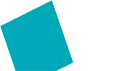 град Благоевград, 2700, площад „Георги Измирлиев“ 1, сграда на общинска администрация, ет.2,зала 210ПРОТОКОЛ  № 32-МИ / 29.01.2024гНа 29 ЯНУАРИ  2024 г. от 18:00 часа се проведе заседание на Общинската  избирателна комисия Благоевград,   при следния  Д н е в е н  р е д: Доклад на постъпило уведомление в ОИК от кмет на община БлагоевградДоклад по преписка за АУАН 001/29.11.2023г/РазниПРИСЪСТВАТ: 1.  Елеонора Атанасова -зам.председател2.  Милена Велкова -зам.председател3.  Пенка Ичева  -зам.председател4. Мустафа Сирачки-зам.председател5. Йорданка Борисова -секретар6.Чавдар Цонев – член7.Мария Данчова-член8.Мая Драгиева - член9. Елена Панчева-член10. Божидар НеновОТСЪСТВАЩИ:  Мартин БусаровЗаседанието бе открито в 18:00 ч. и председателствано от Елеонора Атанасова – зам.председател на комисията. Елеонора Атанасова  : Колеги, откривам заседанието на ОИК Благоевград.Запознати сте с предложения за днес дневен ред. Моля ако имате нещо за допълване?Няма предложения.Елеонора Атанасова  : Докладвам, че  В ОИК Благоевград е постъпило уведомеление от Методи Байкушев – кмет на община Благоевград. Заведено е с наш вх.№550-МИ / 28.12.2023г. ДОкладвам го сега, тъй като това ни е първото заседание след тази дата.Предлагам да остане за сведение, запознайте се със съдържанието му. Не мисля че се налага да се предприема каквото и да е действие на ОИК, в случая сме уведомени по воля на лицето , т.е. кмета Байкушев, че се е отвел от разглеждане на конкретна административна преписка. Мотивирал се е с Закона за противодействие на корупцията, чл.81,ал.1.Предлагам да остане за сведение.По точка втора:Колеги, получена е в цялост както обратна разписка от пощата, така и плика, който сме изпратили до адреса на г-н Йордан Андонов, ведно с уведомлението че му е съставен АУАН. Входящ номер №551-МИ от 26.01.2024г. по нашия регистър.Както си спомняте съставихме АУАН на Йордан Андонов, като преди това много внимателно следвахме процедурата по ЗАНН и ИК. Имаме решение за установяване на нарушението, влязло е в сила, имаме покана за съставяне на АУАН, която също се върна непотърсена, имаме двама свидетеля на съставяне на акта, имаме съобщение по пощата, да дойде да му връчим АУАН, пак се връща непотърсено, и имаме вече съставения АУАН, който по реда на ИК следва да обявим чрез съобщение на нашия сайт.Накратко това е ситуацията, следва според мен, и затова предлагам да вземем протколно решение, да обявим на сайта ни съобщение по реда на чл. чл. 496а, изречение „трето“ от Изборния кодекс.Който е съгласен да се обяви  по реда на чл. чл. 496а, изречение „трето“ от Изборния кодекс, съобщение във следния текст, чрез приемане на Протоколно Решение №1 от 29.01.2024г. : „Общинската избирателна комисия Благоевград уведомява, че срещу Йордан Георгиев Андонов, адрес в гр.Благоевград,  е съставен акт за установяване на административно нарушение № 001-МИ/29.11.2023 г., в изпълнение на Решение № 231-МИ от 27.10.2023 г. на Общинската избирателна комисия.На основание чл. 496а, изречение „трето“ от Изборния кодекс актът за установяване на административното нарушение се счита за връчен след изтичане на 7-дневен срок от публикуването на настоящото съобщение и обявяването му на „Табло за обявления и решения “, находящо се на адрес: Благоевград 2700, пл. „Георги Измирлиев" № 1, сграда на общинска администрация Благоевград, партерен  етаж  (на входа между вратите), както и на интерент страницата на ОИК - Благоевград.“ГЛАСУВАЛИ 10члена на ОИК, ЗА гласуват 10 члена, ПРОТИВ няма.Колеги, приехме протоколно решение №1 от 29.01.2024г. в 18.15часа. В тази връзка, след изтичане на срока по ИК, да се комплектова преписката и да се изпрати на Областен управител за съставяне на наказателно постановление. Председателят ще се прибере дотогава, ще му възложим да изпълни тази задача.По точка 3:     Елеонора Атанасова  : Колеги, нека да попълним графика с дежурста за текущата седмица, евентулано чакаме и решение от съда по делото за избора за общински съвет. Закривам заседанието. ============================================================================================= Зам.Председател ОИК :       /п/                                                Секретар ОИК :  /п/